S3. Predicted distributions of leishmaniases when mammal richness is included or excluded from models.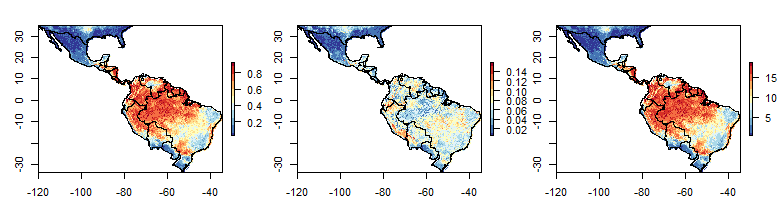 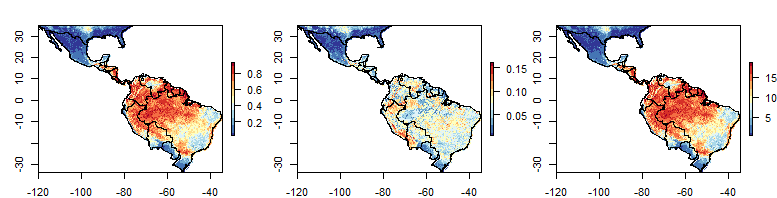 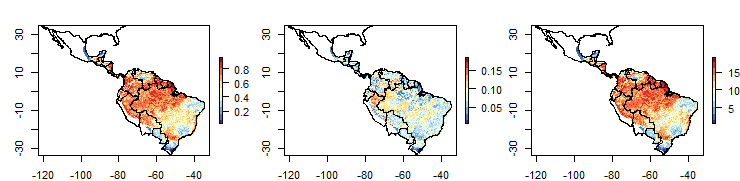 Fig A. Predicted distributions of cutaneous leishmaniasis when mammal richness is included or excluded from models. Columns show mean (mean), standard deviation (sd) of relative probability of presence and sum of times (ntimes) predicted to be present across 20 runs. Row 1 contains results from abiotic only models (abiotic), row 2 from abiotic + all mammal richness models (all mamm), row 3 from abiotic + richness of mammal order models (ord mamm).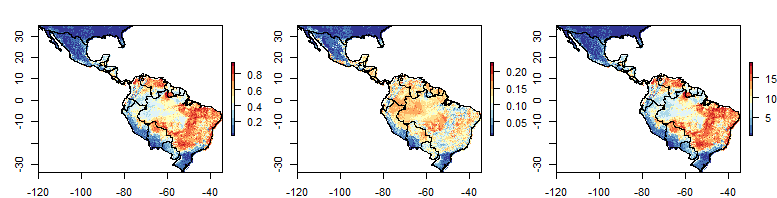 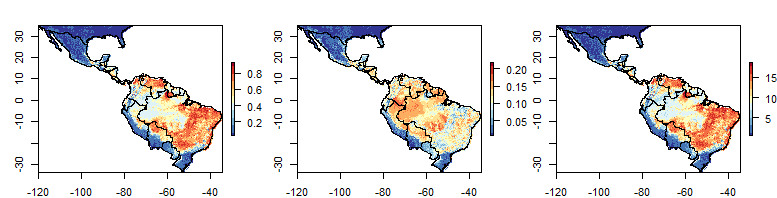 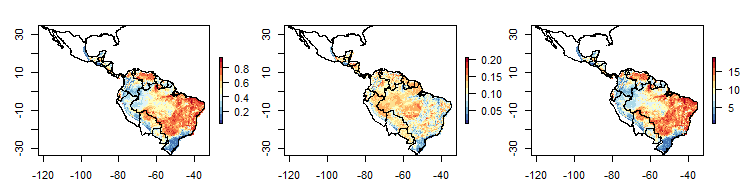 Fig B. Predicted distributions of visceral leishmaniasis when mammal richness is included or excluded from models. Columns show mean (mean), standard deviation (sd) of relative probability of presence and sum of times (ntimes) predicted to be present across 20 runs. Row 1 contains results from abiotic only models (abiotic), row 2 from abiotic + all mammal richness models (all mamm), row 3 from abiotic + richness of mammal order models (ord mamm).